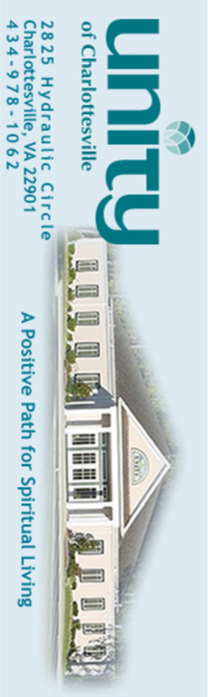 (June 15 – August 31, 2022)Are You Ready to Accept the Challenge?UnexpectedIncomeProgram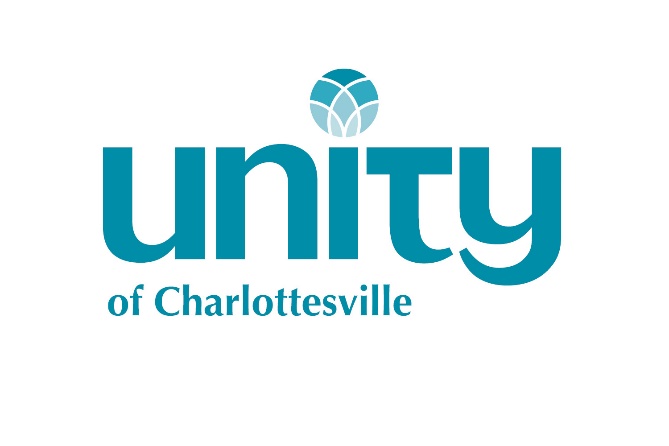 2825 Hydraulic CircleCharlottesville, VA 22901www.unitycharlottesville.orgunityofcharlottesville@gmail.com(434) 978-1062The Law of Giving and ReceivingBy Charles FillmoreThe law of giving and receiving is thelaw of substance that equalizes all things. To realize and maintain divine order, substance must have both an inlet and an outlet in consciousness and must be kept moving.To demonstrate substance as supply, the law governing it must be recognized and kept. Those who, from pride or ignorance, do not open themselves to the inflow of substance do not demonstrate supply, and all who by selfishness refuse it an outlet, also fail. Everyone must receive freely and give as freely as he receives. Disregard of the basic principle of supply frequently hinders one’s realization of the divine good. Readiness to give and readiness to receive are equally essential.Tithing is giving a tenth of one’s supply to God and God’s work. Tithing, which is based on a law that cannot fail, establishes method in giving. It brings into consciousness a sense of divine order that is manifested in one’s outer life and affairs as increased efficiency and greater prosperity. It is the surest way ever found to demonstrate plenty, for it is God’s own law and way of giving.  “Freely ye received, freely give.” —Matthew 10:8Here's How It WorksWould you be willing to generously give 10% of any unexpected income you receive from June 15-August 31?

We’re talking about “found” money that you weren’t expecting; like winning the lottery, receiving an inheritance, getting an unexpected bonus, finding a penny on the sidewalk, or collecting on a debt that you had forgotten about.Unity’s Unexpected Income Program is about practicing a conscious and deliberate approach to affirmative prayer, being willing and open to receive your good, and generously giving 10% of any unexpected income that you receive from June 15 until August 31 to Unity of Charlottesville.
If you’re willing to accept the challenge, we’re inviting you to make the pledge on the “Count Me In” panel and begin and end your day with the “My Prayer for Prosperity” affirmation.Join us in setting the laws of prosperity in motion for your increased good, and the financial support of Unity of Charlottesville.My Prayer forProsperityI affirm that God of my understanding is the source of all supply, including any money or unexpected income that comes to me. I affirm that my good is now flowing to me so richly and so fully that I have an abundance of money to spare and to share, today and always. I affirm that true prosperity includes perfect health, perfect wealth, and perfect happiness.These words which I now speak in faith, activate the law of Universal Good and I gratefully accept the results.I bless all the good that is coming to me now; I bless the increase. I bless all of the others in the Unexpected Income Program, and I know that we now prosper together in every way. I give thanks for this good.So it is! And so I let it be.Do this affirmative prayer every morning and evening throughout for the duration of this program.